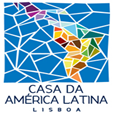 VI MERCADO DA AMÉRICA LATINA2023Dias 22, 23 e 24 setembro – FIARTIL – Feira de Artesanato do EstorilFICHA PARTICIPAÇÃO ARTESÃOS IDENTIFICAÇÃO DO EXPOSITORNome da Empresa - Nome de contato -  Telefone -                                                 Email - Número contribuinte - Nome do País que representa -  ACTIVIDADE (Descrição dos artigos que irá comercializar)Número Contribuinte - EXPOSITORInclui: tomada monofásica 220v e iluminação baseNOTANão são permitidas montagens de avançados/tendas para além do expositor A decoração de cada espaço será da responsabilidade do participanteNão é permitido colocar nenhum objeto de decoração para além do espaço que é atribuído a cada participante Em casos excecionais é permitido colocar fora do expositor um charriot e uma mesa de exposição 